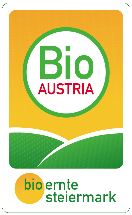 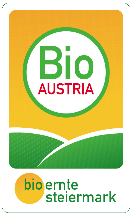 Name:	 				Adresse:  			PLZ, Ort:    Telefon:				Mobil:				E-Mail: IBAN: Steuersatz:    13%           10% UID-Nummer:   	            							LFBIS:  Kontrollstelle:  _______________________ Mitglied bei Bio Ernte Steiermark: 	Mitgliedsnummer:  PRODUKT ha  to  STATUS ANMERKUNGEN  (Trocknung, Reinigung)Sojabohne  BIO    Körner-Mais  BIO    